Školní časopis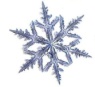 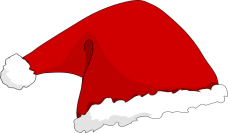 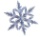 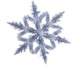 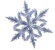 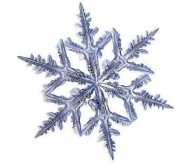 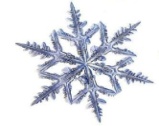 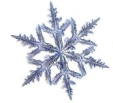 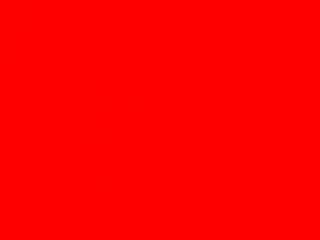 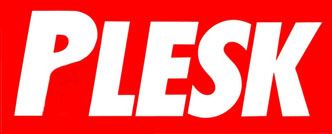 Časopis          generace         21.          století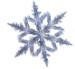 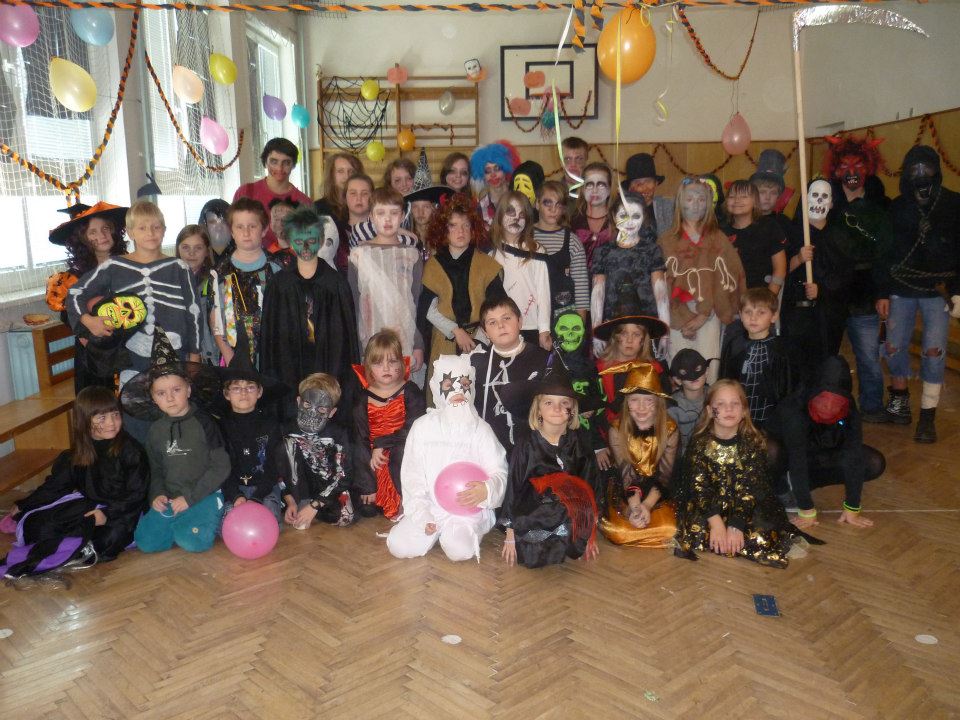 Událost měsíce-Halloween!!!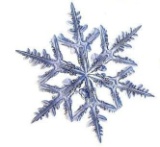 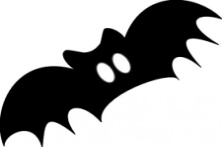 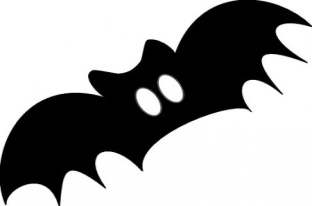 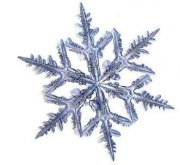 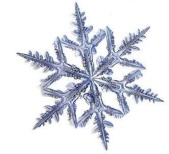 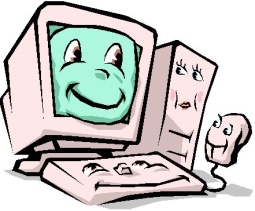 Počítačové novinky aneb Svět "Ajťáků" 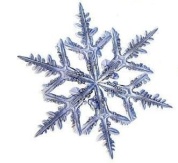 Události z okolí    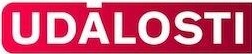 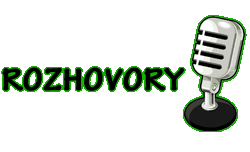 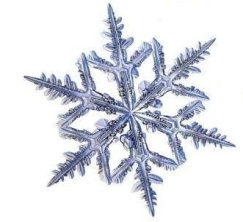 Rozhovory                       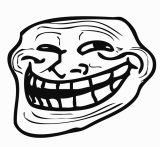 Zábava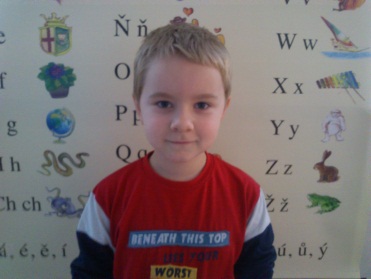 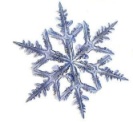 Sport                                                   Vyhlášení: MEGAPLESKOVKA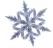 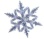 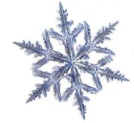 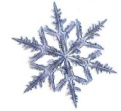 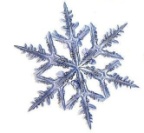 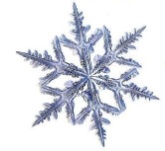 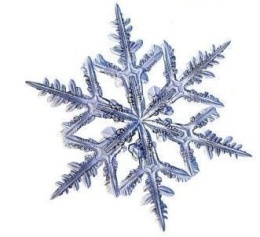 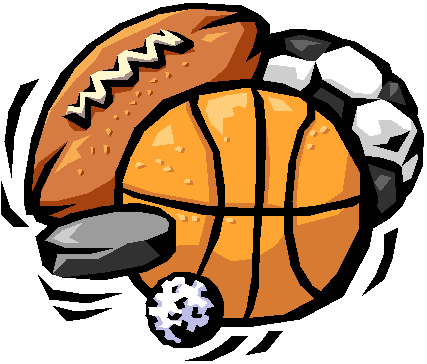 